ПРЕСС-РЕЛИЗ15-16 апреля 2021 г. в Казани пройдет IX Международный научно-практический форум «Эффективные системы менеджмента: качество и цифровая трансформация». Международный форум «Эффективные системы менеджмент» - ежегодная универсальная дискуссионная площадка, где представители предприятий и организаций, государственных структур, научных организаций, бизнес-элиты и экспертных сообществ могут обсудить современные стратегии управления, вопросы повышения эффективности бизнеса, создания конкурентных преимуществ, обеспечения устойчивого развития экономики. Организатором форума, впервые проведенного в 2011 году, является Казанский инновационный университет имени В.Г. Тимирясова. Форум поддерживается Российской ассоциацией бизнес-образования.Форум является событием международного уровня, это инновационная межотраслевая площадка, созданная для обсуждения актуальных вопросов устойчивого развития общества в условиях цифровой трансформации, практических вопросов внедрения эффективных систем управления, применения новых цифровых технологий в различных сферах деятельности компаний. Основные направления работы Форума: «Промышленность и бизнес»,  «Циркулярная экономика», «Менеджмент качества в ОПКУ», «Университет – территория опережающего развития», «Качество и инновации в здравоохранении», «Качество и инновации в социокультурной сфере».В числе спикеров и приглашенных: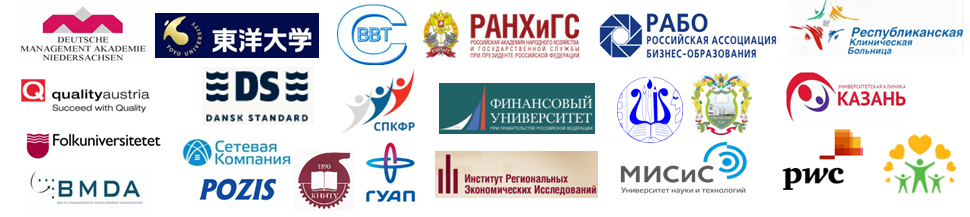 В рамках форума пройдет VI Молодежный проект  «Мы – за российское качество!» - конкурс эссе (рефератов) и командная игра по бережливому производству (брейн-ринг и канбан).  К участию приглашаются студенческие команды образовательных организаций и команды из числа молодых специалистов предприятий и организаций. Дипломанты и лауреаты конкурса награждаются ценными подарками и дипломами.Одним из мероприятий Форума станет открытие регионального организационного комитета Всероссийского Конкурса профессионального мастерства специалистов финансового рынка FINSKILLS RUSSIA.По итогам проведения форума будет опубликован сборник научных статей, который будет размещен в научной электронной библиотеке elibrary.ru и зарегистрирован в наукометрической базе РИНЦ (Российский индекс научного цитирования), включая присвоение кодов ISBN, УДК и ББК, рассылку по библиотекам. Приглашаем руководителей и специалистов промышленных предприятий,научных, образовательных и медицинских организаций, учреждений социокультурной сферы, принять участие в работе форума.
	Формат проведения форума: гибридный (одновременно и на физической площадке, и в виртуальной среде). Возможно заочное участие (публикация статьи).Участие в форуме бесплатное. Все участники получают электронный сертификат участника Форума. Слушатели платных семинаров получают дополнительный документ.
Подробнее о программе форума можно узнать на официальном сайте http://www.ieml.ru/Контактные телефоны: (843) 233-00-22, 233-03-02, 231-84-05Эл.почта: forumkzn@mail.ruМесто проведения: Республика Татарстан, г.Казань, ул.Зайцева, д.15